OWLS Maths Homework You must complete at least TWO of these tasks.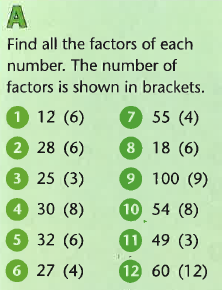 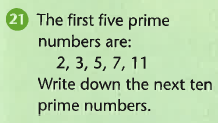 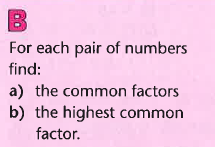 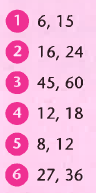 Use factor tree to find out the following: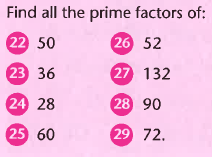 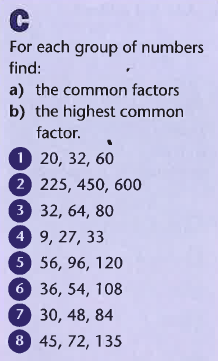 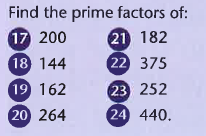 Challenges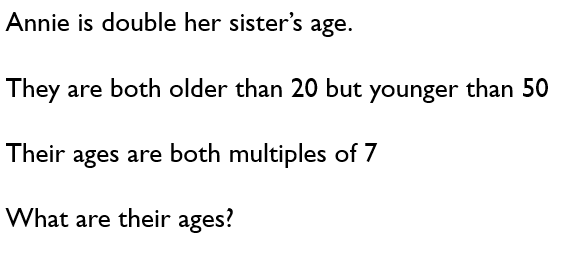 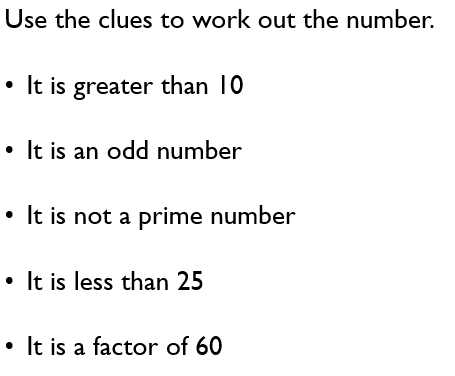 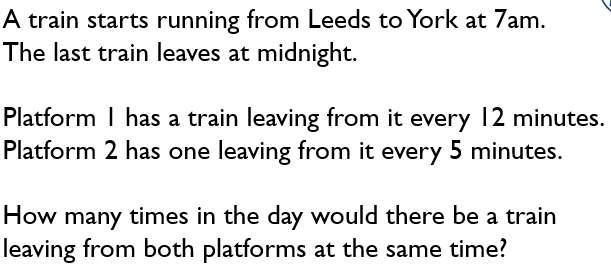 